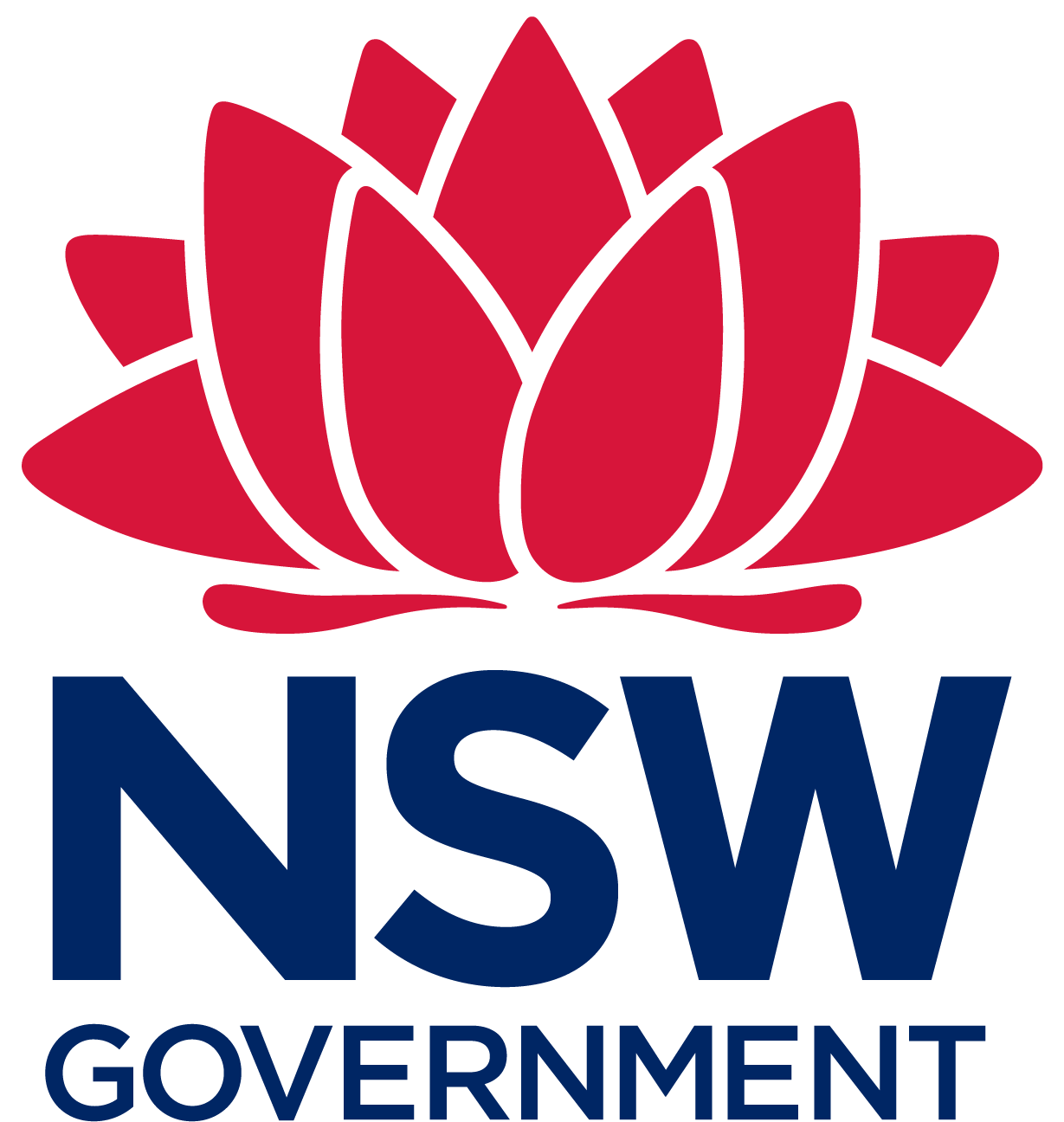 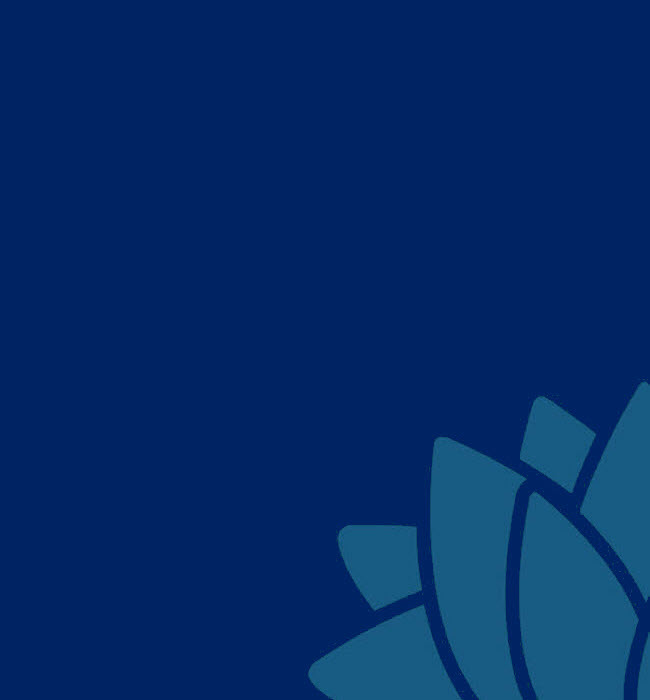 October 2020Published by Department of Regional NSWBuy.nsw.gov.auTitle: First published: Department reference number:  More informationContact the NSW Procurement Service Centre:Telephone:	1800 NSW BUY (1800 679 289)Email:	nswbuy@treasury.nsw.gov.au© State of New South Wales through Department of Regional NSW 2020. You may copy, distribute, display, download and otherwise freely deal with this publication for any purpose, provided that you attribute the Department of Regional NSW as the owner. However, you must obtain permission if you wish to charge others for access to the publication (other than at cost); include the publication in advertising or a product for sale; modify the publication; or republish the publication on a website. You may freely link to the publication on a departmental website.

Disclaimer: The information contained in this publication is based on knowledge and understanding at the time of writing (October 2020) and may not be accurate, current or complete. The State of New South Wales (including the Department of Regional NSW), the author and the publisher take no responsibility, and will accept no liability, for the accuracy, currency, reliability or correctness of any information included in the document (including material provided by third parties). Readers should make their own enquiries and rely on their own advice when making decisions related to material contained in this publication.InstructionsThis template has been designed as a guide for completing a procurement plan for projects valued over $1.3 million (Ex GST)Further information is available in Construction procurement plan guidelines.Instructions for completing this template are shown in red italics. When finalising the Procurement Plan, please delete these instructionsAdd or delete sections, as required to suit your projectIt is recommended that you remove the lists of guidance documents.There are no hard page breaks in this template. Please add page breaks, if required, when you have finished updating the template.REMINDER: Remove this page and update table of contents in final plan.PrerequisitesThe aim of this section is to outline the Agencies prerequisite documents required prior to completion of the Construction Procurement Plan.Executive summaryPlease include a short executive summary of the project, providing details of project budget estimate and deliverables.Agency capability and capacityThe aim of this section is to outline the project team and agency capacity to deliver the procurement activity.Agency procurement accreditation status Provide details of agencies accreditation status and thresholds for construction procurement. Delete the line which is not applicable. Nominated accredited agencyProvide details of accredited Agency sponsoring the procurement activities (if required).Procurement governanceIn accordance with the NSW Government Procurement Policy Framework the governance team has been assembled to deliver on the requirements of the agency’s investment objectives.The personnel participating in the construction procurements include:A requirement of the construction accreditationThe following governance diagram shows the reporting structure of the team.Insert governance diagramScope of works or servicesPlease insert the scope of works or services, identified in the business case, using the suggested sub-headings as a guide.DescriptionInsert description, including the design delivery options that will influence the packaging strategyWork packages or phasesInsert work breakdownProject plan and milestonesInsert project plan and milestonesSupplier capability and capacityInsert summary of required supplier capability and capacityDeliverablesInsert list of deliverablesPricing methodologyInsert summary of pricing methodologyMarket analysisThe aim of this section is to confirm that a competitive and capable market exists to deliver the works and inform selection of tender process, contracting method and work packages. The lead agency is to provide an overview and identify if (or not) the market has the capacity and capability to deliver the works and provide value for money outcomes.  This should include, as a minimum, the assessment of:NSW Government prequalification schemesAboriginal and Torres Strait Islander participation Small and medium business opportunitiesRegional opportunitiesReview of contractor performance reports (where available)Market capability and capacityIn some instances, it may be appropriate to undertake market sounding to determine the market capability and capacity and appetite for particular delivery models.Insert details of market analysisRisk analysisThe aim of this section is to ensure that construction, consultancy and procurement risks are understood and appropriately managed. The lead agency is to provide an overview of the key risks, which includes:clear mitigation strategies/actionsto what extent those risk will either be transferred to a contractor or retained by the lead agency Allocation of cost and time contingencies for those risk retained by the Agency Insert details of risk analysisThe full risk register is attached to this Plan. (mandatory requirement)Market approachThe aim of this section is to ensure the procurement process delivers value for money outcomes.  The selection of Contract Type, Condition of Contract and Approach to market should be based on the outcomes from the Market Analysis and Risk Analysis and Guideline prerequisite documentation.  Value for moneyValue for money = Total lifetime benefit minus total lifetime cost. Insert brief description of how value for money will be achieved with this procurement.Contract method selectionIn deciding on the most appropriate contracting method, agencies are to consider the total life cycle cost of the goods or service being procured. The contract method should be derived after carefully considering the risks, the deliverables and how value for money will be achieved.Delete the lines that are not applicable in the following table and insert a supporting statement for the method chosen.Conditions of contract selectionStandard form documents are provided for construction contracts and related project management and consultancy services agreements. They contain simple, effective provisions that reflect NSW Government policy and provide a reasonable allocation of contract risk.The GC21 standard form is suitable for construction contracts valued at more than $1 million. GC21 may also be appropriate for construction contracts valued at less than $1 million when special circumstances and/or requirements exist (e.g. the use of milestones).The MW21 standard form is provided to assist NSW Government agencies to document and manage construction contracts valued at up to $1 million, with relatively simple contractual arrangements.Contract types selected that are not either GC21 or MW21 standard forms (or have been modified) are to be provided as an attachment to the procurement plan. Supporting information and justification for a departure from standard form contracts should be outlined in this section.  Evaluation processInclude a summary of outcomes from the Tender Evaluation PlanProbityThe aim of this section is to outline the agency’s approach to ensuring the procurement process is conducted in an ethical and fair manner without conflict of interest. In ensuring that procurement processes are conducted fairly, agencies should:determine and document how codes of conduct will be administeredidentify who will be responsible for the probity of the tendering processrefer to any agency guidelines that will be adopted to manage the procurementdocument a process on how probity issues will be managed during the procurement process in accordance with the Procurement Policy Frameworkconsider a formal probity report at completion of tender process.Insert agency’s approach to probityTender timeframes The aim of this section is to outline the timeframes and key tasks required to undertake the nominated tender process. The information is to be summarised in a table format. Typical tasks are outline in table below for a competitive tender process. The table is to be modified to reflect more complex or bespoke tender processes adopted.Attach a project Gantt chart, if available.Pre-tender cost estimateA pre-tender cost estimate, based on the final tender documents, is required before close of tenders (or earlier). The aim of this estimate is to provide the project tender evaluation team a benchmark as to assess the tender response(s).Provide details of pre-tender cost estimate for contracted works including contingency allowances.The breakdown in ‘deliverables’ should align with the proposed price schedule of the returnable schedules.Contract estimates based on concept designs can be provided instead of a pre-tender estimate at the time of completing this document. However, it is advised that a pre-tender estimate is developed once a tender document is drafted. 
Attach a detailed pre-tender cost estimate, if available.Endorsements and approvalsAttachmentsAdd or delete attachments, as requiredAttachment 1 – Risk Register (mandatory requirement)Attachment 2 – Tender Evaluation PlanAttachment 3 – Project Plan Gantt ChartAttachment 4 – Pre-tender Cost EstimateREMINDER: When you have completed the plan, please remove all instructions in red italics, and adjust page breaks to suit your content.Document Approval Status(Yes / No or N/A)Approved Business Case or equivalent Project Plan Gateway Approvals (for projects over $10 million ex GST)Development and Planning ApprovalsProject Risk AssessmentOther (nominate as required)Guidance DocumentsAgency Accreditation Scheme for Construction Procurement Guidelines (insert link)AccreditedThresholdYes $ insert figure (ex GST)NoNominated agency and thresholdAgency name and threshold of its accreditationProcurement teamPosition title / agencyRole or functionAgency Executive responsible for project/contract deliveryProject Manager/DirectorProcurement OfficerProbity OfficerLegal supportTechnical SupportTender Evaluation Team LeadThe above roles are mandatory. Add extra rows for additional personnel, if necessaryFor small and low complex projects, personnel involved in the procurement process may be assigned multiply roles.  Project steering committee
 (or equivalent)Position title / agencyRole or functionAdd extra rows if necessaryGuidance DocumentsNSW Procurement Board – Industry Engagement GuideNSW Government Procurement Policy FrameworkAboriginal Participation in Construction PolicySmall and Medium Enterprise and Regional Procurement PolicyPBD-2019-03-Access to government construction procurement opportunities by small and medium sized enterprisesPrequalification Scheme for General Construction Works up to $1 millionGuidance DocumentsNSW Treasury Risk Management Toolkit (TPP12-03a)Lead Agency Risk Management Framework (where available) Guidance DocumentsProcurement method selectionContract options and Contract systemsPublic disclosure of contractsApproaching the supplier marketExpression of interestSelective tendering guidelines International Procurement Agreements GuidelinesComplex Market Engagement MethodsInsert details of approach to marketTender process selectionIn deciding how best to approach the market, agencies should consider:value for moneythe impact on competition of different approaches (both short and long term) promoting and sustaining viable industry across regional and metropolitan NSWtransparency and how to ensure probity throughout the procurement process agency capacity in managing the approach to market and related procurement activityGovernment policies and the implications for other agencies in approaching the market in a particular mannerThis means that in some circumstances an agency may conduct a full open tender, while in more specific and less frequent circumstances, direct negotiation with a supplier may be appropriate. It is important that all agencies are aware of the benefits and risks associated with different approaches. In deciding on the most appropriate sourcing strategy, agencies are to consider the total life cycle cost of the goods or service being procured. Sustainability of local industry can be enhanced by ensuring that consideration is given to providing opportunities for local business and regional suppliers.Delete the lines that are not applicable in the following table and insert a supporting statement for the chosen approach.Guidance DocumentsStatement on Value for MoneyTender processSupporting statementConsultancy Insert supporting statementDesign & ConstructInsert supporting statementConstruct OnlyInsert supporting statementManaging ContractorInsert supporting statementAllianceInsert supporting statementPublic private partnershipInsert supporting statementOther (BOO, BOOT etc)Insert supporting statementContract typeSelection (Y/N)GC21MW21Standard form consultancy contractModified version of MW21/GC21 or alternative standard form contract (provide details)If this option is selected, provide a table of changes and justification for each change to the standard form contract, or the use of alternative contract conditions. Obtain legal signoff for modified standard form document.Alternative contract type (provide details)If yes, provide justification for use of alternative standard form contract.Guidance DocumentsNSW Procurement’s approachGuidance DocumentsNSW Government Procurement Policy FrameworkNSW Industrial Relations Guidelines: Building and Construction ProcurementPBD 2017-07 Conduct by suppliersIndependent Commission Against Corruption Act 1988Corruption prevention, fairness and probityIdentifying and managing conflicts of interest in the public sectorTaskIndicative datePre-procurementPre-procurementProcurement plan approvedTender documents developedTender documents approvedTenderTenderTender advertised/issuedSupplier briefing/sTender closing dateEvaluationEvaluationPanel confidentiality and conflict of interest declarations signedEvaluation panel assessmentTender recommendationPost-evaluationPost-evaluationNotice to preferred tendererDebrief unsuccessful suppliersContract negotiation (if required)Contract award notice publishedContract start dateTender Price Schedule $’000 ex GSTDeliverable 1$Deliverable 2$Deliverable 3 etc.$Contingency $Endorsed byApproved by